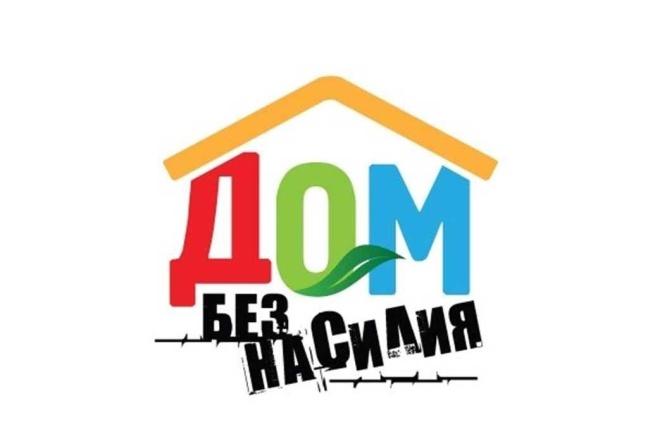 План мероприятий,проводимых в государственном учреждении образования«Средняя школа №2 г.Хойники»с 08.04.2024 по 13.04.2024«Неделя профилактики насилия в семье» в рамках республиканской акции «Дом без насилия»Цель: вовлечение широких слоёв населения в оказание помощи и содействие государственным органам в решении проблем насилия в семье с применением к лицам асоциального поведения мер индивидуальной профилактики правонарушений.Задачи:информирование учащихся о службах экстренной психологической помощи, консультационных центрах для пострадавших от домашнего насилия;профилактика правонарушений в сфере семейных отношений, насилия в семье, жестокого обращения с детьми;формирование позитивного образа семьи, моделей эффективного внутрисемейного взаимодействия.№ п/пНазвание мероприятиеКлассДатаОтветственные1.       Оформление информационного стенда в школе и размещение информации, касающейся профилактики насилия в семье.Размещение на сайте школы информации о проведении недели против насилия.08.04.2024Заместитель директора по ВР педагог социальныйклассные руководители2.       Ознакомление с телефонами доверия, размещение памяток посредством мессенджеров, на сайте и на стенде08.04.-13.04.2024Заместитель директора по ВР педагог социальныйклассные руководители3    Выставка рисунков «Мир в каждый дом» 1-4 классыI-IV10.04.2024Классные руководители 1-4 классов4      Профилактическое мероприятие "Профилактика насилия в учреждении образования. Повышение профессиональной компетентности педагога в вопросах планирования работы по профилактике насилия в школе и классе."09.04.2024Педагог-психолог 5     Проведение информационных часов:1.              Для учащихся I-IV классов: «Я и моя семья»;2.              Для учащихся V-VII классов: «Папа, мама и я – счастливая семья»;3.              Для учащихся VIII-IX классов: «Последствия агрессивного поведения».I-XI08.04-12.04.2024классные руководители6    Встреча с педагогами школы на тему: Методы подачи информации, её формы и особенности для данного возраста.08.04.2024Педагог-психолог7Викторина для учащихся: «Защити себя!».VI-VII11.04.2024классные руководители8Час-лекторий "Профилактика семейного насилия" V-IX12.04.2024Заместитель директора ВР9Индивидуальное консультирование учащихся, их родителей и педагогов по вопросам правового просвещения и профилактики насилия в семье.I-IXВ течение неделиПедагог социальныйПедагог-психолог10Проведение классных часов по темам:1.  Для учащихся I-IV классов: «Добро против насилия»;2.  Для учащихся V-VII классов: «Мы против насилия»;3. Для учащихся VIII-IX классов: «Жестокость и насилие: как им противостоять?».I-IX08.04-12.04.2024Классные руководители